                                                   233 Middle Street, Ste. 300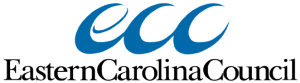 Third Floor, O. Marks BuildingNew Bern, NC 28563(252) 638-3185 Ext.: 3001www.eccog.orgWayne County Nursing Home DirectoryBrian Center Health and Rehabilitation of Goldsboro1700 Wayne Memorial DriveGoldsboro, NC 27534Phone: 919-731-2805Fax: 919-734-8882Total Beds: 130Assisted Living Beds: NoDementia Unit: NoInsurance Accepted: Medicare & MedicaidSmoking Policy: Not allowedShort-Term Respite Stays Allowed: YesWillow Creek Nursing and Rehabilitation Center2401 Wayne Memorial DriveGoldsboro, NC 27532Phone: 919-736-2121 Fax: 919-736-2922Total Beds: 200Assisted Living Beds: No Dementia Unit: NoInsurance Accepted: Medicare, Medicaid, & Private Insurance AcceptedSmoking Policy: Accommodations are madeShort-Term Respite Stays Allowed: YesMount Olive Center228 Smith Chapel RoadMt. Olive, NC 28365Phone: 919-658-9522Fax: 919-658-0543Total Beds: 150Assisted Living Beds: NoDementia Unit: NoInsurance Accepted: Medicare, Medicaid, Private insurance & Private pay Smoking Policy: Accommodations are madeShort-Term Respite Stays Allowed: Yes